ΣΥΛΛΟΓΟΣ ΕΚΠΑΙΔΕΥΤΙΚΩΝ Π. Ε.                    Μαρούσι  29 – 1 – 2024                                                                                                                    ΑΜΑΡΟΥΣΙΟΥ                                                   Αρ. Πρ.: 43 Ταχ. Δ/νση: Μαραθωνοδρόμου 54                                             Τ. Κ. 15124 Μαρούσι                                                            Τηλ.: 2108020697 Fax:2108020697                                                       Πληροφ.: Δ. Πολυχρονιάδης 6945394406                                                                                    Email:syll2grafeio@gmail.com                                           Δικτυακός τόπος: http//: www.syllogosekpaideutikonpeamarousiou.gr                                                                    ΠΡΟΣ: ΥΠΑΙΘΑ, Περιφερειακή Δ/νση Π. & Δ. Εκπ/σης Αττικής, Δ/νση Π. Ε. Β΄ Αθήνας, Περιφέρεια Αττικής (κα Αντιπεριφερειάρχη Βορείου Τομέα Αττικής)   Κοινοποίηση: ΤΑ ΜΕΛΗ ΤΟΥ ΣΥΛΛΟΓΟΥ ΜΑΣ,Δ.Ο.Ε. Συλλόγους Εκπ/κών Π. Ε. της χώραςΘέμα: « Σχετικά με την αναιτιολόγητη και απαράδεκτη καθυστέρηση της συγκρότησης της Πρωτοβάθμιας Υγειονομικής Επιτροπής Β΄ Αθήνας». Σύμφωνα με πληροφορίες που είχαμε από τους υπεύθυνους της Δ/νσης Π. Ε. Β΄ Αθήνας εκκρεμούν προς έγκριση δεκάδες αιτήσεις υπαλλήλων – εκπαιδευτικών της Δ/νσης Π. Ε. Β΄ Αθήνας προς την Πρωτοβάθμια Υγειονομική Επιτροπή της Δ/νσης Π. Ε. Β΄ Αθήνας σχετικές με εγκρίσεις αναρρωτικών αδειών και αλλαγών καθηκόντων (καρκινοπαθών κ.ά. νοσούντων υπαλλήλων), οι οποίες δεν μπορούν να εγκριθούν λόγω αναιτιολόγητης – απαράδεκτης καθυστέρησης στην συγκρότηση της ομώνυμης πρωτοβάθμιας υγειονομικής επιτροπής. Σε ερώτησή μας προς την Δ/νση Π. Ε. Β Αθήνας για το πότε θα συγκροτηθεί η υγειονομική επιτροπή η απάντηση που λάβαμε είναι ότι αυτό θα καθυστερήσει αρκετά λόγω έλλειψης ιατρού ο οποίος θα την στελεχώσει. Το Δ. Σ. του Συλλόγου Εκπ/κών Π. Ε. Αμαρουσίου εκφράζοντας την έντονη αγανάκτηση των μελών του – εκπαιδευτικών της Δ/νσης Π. Ε. Β΄ Αθήνας – καλεί κάθε αρμόδια αρχή, η οποία εμπλέκεται με το ζήτημα της συγκρότησης και της λειτουργίας της Πρωτοβάθμιας Υγειονομικής Επιτροπής της Δ/νσης Π. Ε. Β΄ Αθήνας να προβούν άμεσα σε όλες τις απαραίτητες ενέργειες προκειμένου να συγκροτηθεί και να λειτουργήσει άμεσα η υγειονομική επιτροπή.Είναι απαράδεκτο για την πολιτεία και την υπηρεσία να βρίσκεται σε τέτοιου είδους αδυναμία συγκρότησης ενός υπηρεσιακού οργάνου δημιουργώντας τεράστια προβλήματα σε δεκάδες υπαλλήλους, οι οποίοι δεν έχουν καμία απολύτως ευθύνη για τις αβλεψίες και τις αδυναμίες της υπηρεσίας και της πολιτείας. Καλούμε το Δ. Σ. της Δ. Ο. Ε. να επιληφθεί του παραπάνω θέματος. 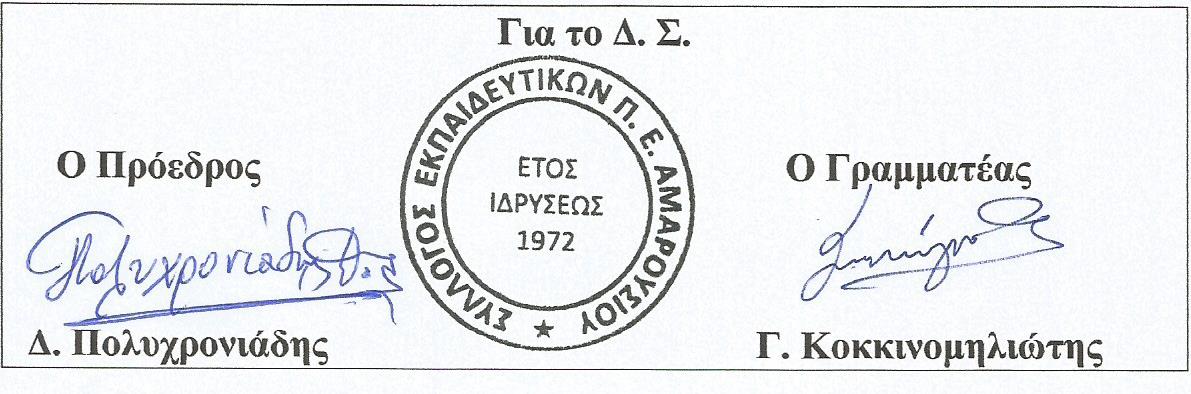 